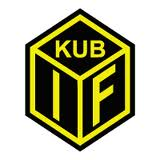 Hej på er!Nu har ert barn säkert hunnit med att provträna de 3 gånger vi erbjuder och det är dags att bestämma om ni ska bli medlemmar i Kuben P05. Om ni vill det så fyller ni i medföljande blankett och lämnar in den till någon av lagledarna, Maria Johansson eller Marie Sundin. Därefter betalar ni in familjemedlemsavgift (200 kr) och halv träningsavgift (650Kr).  totalt 850 kr. Betalningen sker till  pg 4356570-4 och skall vara betald senast den 30 Juni. Märk betalningen med för- och efternamn på spelaren samt P05.Mer info angående avgifter finns under dokument "Avgifter 2014".(Notera att familjemedlemsavgift (flera spelande barn)är 200 kr. Det betyder att om ni har flera barn som spelar i olika lag i Kuben så ska ni bara betala medlemsavgiften EN gång, inte 200 kr för varje barn.)När detta är gjort så skrivs ni in i laget och får en inloggning till vår hemsida www.laget.se/KUBEN05. Därifrån sköter vi all info till er föräldrar som kallelser till matcher, olika arbetspass som ska göras, cup-info m.m. Ni kommer också kunna nås via sms om någon träning eller liknande ändras/ställs in. Även annan info på kort varsel sker via denna kanal. Viktigt att rätt mobilnummer lämnas alltså. Vi kommer fortsätta ha träningar 3 gr/vecka fram till i månadsskiftet juni/juli då vi tar ett litet uppehåll och är sommarlediga. Mer info kring detta lägger vi ut på kalendern på laget.se. Lagets tidigare spelare är redan anmälda till en cup som heter Lilla VM och spelas i slutet av juni. Den är inte aktuell för ert barn men redan i augusti smäller det till med ytterligare 2 cuper som alla nya spelare också välkomnas till, Mid Nordic Cup i Timrå (1-3 Aug)och Drakcupen (8-10 Aug) som spelas på Kuben, Selånger och Gärdes fotbollsplaner. Hör av er till Maria eller Marie om ert barn vill vara med och spela i någon av cuperna. Drakcupen är Kuben även med och anordnar och där kommer alla föräldrar i Kuben IF att vara inplanerade på olika arbetspass, även ni föräldrar som är nya i laget. Vårt lag kommer bl.a. att ha ansvar för bakning, kiosker och informationstält på Kuben. Ytterligare info om tider för arbetspass och arbetsuppgifter o.s.v. kommer snart från vår Drakcupsgrupp. (Kan man inte göra sitt arbetspass ansvarar man själv för att hitta ersättare.)I augusti drar också höstens seriespel igång och nu hoppas och tror vi att även ni nya spelare är redo och vill spela matcher mot andra lag. Ibland står vi själva som arrangörer för omgångens matcher, då är det vi föräldrar som bakar, står i kiosk och sköter alla arrangemang kring detta. Slutligen vill vi ledare hälsa alla nya spelare varmt välkomna till oss i Kuben P05! Vi hoppas få spela många roliga matcher med Er i laget. 